Docentenhandleiding Mysterie PietDe les in één oogopslag Onderwerp 			Herkomst Zwarte Piet en omgaan met verschillen in de klas.Activiteit	Leerlingen lossen een mysterie op over Zwarte Piet. Daarna gaan ze in gesprek over wat dit voor hen betekent.Tijdsduur 			1 lesuur van 60 minuten Doelen	- De leerlingen kunnen twee verklaringen noemen over het ontstaan van Zwarte Piet.- De leerlingen kunnen aan de hand van historische bronnen een discussie voeren over de betekenis van Zwarte Piet in het heden.-De leerlingen leren omgaan met verschillende meningen over een controversieel thema als Zwarte Piet. Beginsituatie 		Bovenbouw havo/vwo met enige voorkennis over de 19e eeuw Voorbereiden		Voor elke leerling het opdrachtenblad				Voor elk groepje de (uitgeknipte) bronnenInstrueren 			Wat: de herkomst van Zwarte Piet ontdekkenWaarom: leerlingen analyseren bronnen en leren om te gaan met verschillen in het heden.Hoe: Iedere groep krijgt een hoeveelheid bronnen en beantwoordt aan de hand hiervan een aantal vragenUitvoeren 			Leerlingen maken in groepjes een plan van aanpak.				Docent loopt rond en helpt leerlingen				Tussenbespreking over de werkwijze en mogelijke knelpuntenNabespreken	Wat: behandel de deelvragen aan de hand van het antwoordmodelHoe: Hoe zijn leerlingen tot deze antwoorden gekomen? (Beknopt)Waarom: klassikale discussie aan de hand van bronnen of Zwarte Piet racistisch is en hoe leerlingen hiermee moeten omgaan.Vervolg 	Het mysterie kan doorgezet worden in meer burgerschapsvormende lessen en in lessen waarin historische vaardigheden centraal staan.ToelichtingOnderwerpHerkomst Zwarte Piet en omgaan met verschillen in de klas.ActiviteitLeerlingen lossen een mysterie op over Zwarte Piet. Daarna gaan ze in gesprek over wat dit voor hen betekent.Tijdsduur 60 min 5-10 min: introductie25-35 min: mysterie10-15 min: nabespreking Inhoudelijke besprekingChronologische vraagBespreking burgerschapsdoelenDoelenDe leerlingen kunnen twee verklaringen noemen over het ontstaan van Zwarte Piet.De leerlingen kunnen aan de hand van historische bronnen een discussie voeren over de betekenis van Zwarte Piet in het hedenDe leerlingen leren omgaan met verschillende meningen over een controversieel thema als Zwarte Piet. Kenmerkende aspecten – plek in het curriculumUitbouw van de Europese overheersing, met name in de vorm van plantagekoloniën en de daarmee verbonden trans-Atlantische slavenhandel, en de opkomst van het abolitionisme;De opkomst van emancipatiebewegingen;De opkomst van politiek-maatschappelijke stromingen: liberalisme, nationalisme, socialisme, confessionalisme en feminisme.Het onderwerp Zwarte Piet is geen (verplicht) onderdeel van het curriculum geschiedenis. Strikt genomen raakt het onderwerp van het mysterie dan ook niet direct aan kenmerkende aspecten. Indirect daarentegen zijn er wel verbanden te zien met de bovenstaande kenmerkende aspecten uit tijdvak 7 en 8. Hierbij kan vooral gedacht worden aan de aan de geschiedenis van slavernij en het ontstaan van racisme in de 19e eeuw. Ook in een les over de gevolgen van slavernij heeft het mysterie een plek.BeginsituatieHet mysterie is bedoeld voor de bovenbouw havo/vwo. Het mysterie is opgezet om burgerschapsdoelen in de geschiedenisles te behandelen. Het kan hierbij handig zijn het mysterie in te passen binnen het curriculum of binnen de jaarplanning, bijvoorbeeld de sinterklaastijd. Ook tijdvak 8 burgers en stoommachines, leent zich goed voor de inzet van het mysterie. Leerlingen hebben een basaal inzicht in de ontwikkelingen in de 19e eeuw, als het ontstaan van (geïnstitutionaliseerde) racisme en de zwarte pietendiscussie. VoorbereidenVerdeel de leerlingen in groepjes van 3 à 4 leerlingen. Elk groepje heeft het volgende nodig:Eén opdrachtenblad per leerling.Eén set bronnen (uitgeknipt of per blad) Evt. PowerPoint met de doelstellingen en inleiding Evt. Een aantal antwoordmodellen voor snellere leerlingenInstrueren (5-10 min)Wat gaan we doen?De leerlingen gaan een mysterie over Zwarte Piet oplossen. In de zwarte pietendiscussie staat de herkomst van ‘Zwarte’ Piet centraal. Voorstanders van Zwarte Piet menen dat de kleur van piet te herleiden is tot het roet uit de schoorsteen, tegenstanders zeggen dat het met slavernij en racisme te maken heeft. Aan de hand van historische bronnen gaan de leerlingen op zoek naar verklaringen over de kleur en herkomst van Zwarte Piet. Ook in wetenschappelijke zin wordt dit bediscussieerd. Voor een overzicht van deze discussies verwijs ik naar de contextbijlage met aanvullende informatie.Waarom doen we dit?De kleur van Zwarte Piet is al lange tijd onderwerp van discussie geweest. Het onderwerp laat goed zien op welke manier er verschillende meningen zijn in de samenleving en hoe dit kan leiden tot frictie en polarisatie. Door de historische ontstaansgronden van Zwarte Piet te onderzoeken en in gesprek te gaan over wat dit betekent voor leerlingen, leren ze om te gaan met andere meningen. Dit draagt bij aan de burgerschapsvorming van leerlingen. Bovendien leren leerlingen hun historische vaardigheden te gebruiken op een actueel vraagstuk. Hoe gaan we dit doen? De klas wordt verdeeld in groepjes van 3 à 4. Elk groepje krijgt een individueel antwoordenblad en opdrachtenblad, en gezamenlijk een setje bronnen. Het is belangrijk dat de leerlingen eerst de opdracht goed begrijpen voordat ze aan de slag gaan. Lees de instructie daarom bijvoorbeeld samen door of leg duidelijk uit wat de bedoeling is. Benoem hier de volgende zaken: Leerlingen leggen allereerst de bronnen op volgorde. Dit leidt ertoe dat leerlingen bekend raken met de bronnenHierna zoeken leerlingen naar verschillende verklaringen voor het uiterlijk van Piet.Tenslotte beantwoorden leerlingen de vraag wat opvalt aan de chronologie van PietWijs hierbij op de moeilijkheden met de bronnen. De soms wat ouderwetse spelling kan voor leerlingen vervreemdend aanvoelen. Ook het gebruik van mogelijk racistische woorden of zinnen moet besproken worden. Leg uit dat het hier gaat om een historische bron en daarom deze woorden erin staan. Laat leerlingen voordat ze beginnen een plan van aanpak maken. Wijs ze op de beknopte tijd. Leerlingen krijgen de tijd om het mysterie op te lossen, de bronnen te ordenen en te analyseren.Uitvoeren en tussenbesprekingen (25-35 min)Tijdens het uitvoeren loopt de docent rond door de klas. Gezien het uitdagende karakter van het mysterie, is het handig leerlingen te ondersteunen. Het is aan te bevelen om leerlingen met de specifieke boodschap van de bronnen te helpen. Ook let de docent op de werkwijze van de groepen. Het is handig, mits de tijd dit toelaat, om een tussenbespreking uit te voeren om werkwijzen te vergelijken en de groepjes te ondersteunen.Mogelijke vragen bij deze tussenbespreking zijn:Hoe pakken jullie het aan? Welke strategieën gebruiken jullie?Bekijk bron 1 en 2. Welke overeenkomsten zie je tussen deze bronnen? Let goed op de achtergrond van de bron.Heb je al genoeg achtergrondinformatie weten te verzamelen? Zo niet, bekijk bron 7, 10 of 16.Nabespreken (10-15 min)Bij de nabespreking wordt de nadruk gelegd op de vraag waarom dit mysterie van belang is. De meningsvormende vragen vormen hiervoor de basis. Neem hier dan ook uitgebreid de tijd voor.In dit stadium is het belangrijk dat er meerdere perspectieven aan bod komen over Zwarte Piet. Als de leerlingen het teveel met elkaar eens zijn, is het belangrijk dat de docent het andere perspectief aanneemt. Bereid dit goed voor. Houd rekening met de burgerschapsvisie van de school, de nabespreking kan je hierop aanpassen. Wat heb je gedaan? (Inhoudelijke bespreking)Leerlingen zullen een antwoord op het mysterie willen. Gezien de lastige herkomstgeschiedenis van Piet is er hier geen eenduidig antwoord. Bespreek eerst de deelvragen met de leerlingen. Laat eventueel het antwoordmodel op het bord zien met de juiste indeling van bronnen.Vraag 1: Wat zijn verklaringen voor het ontstaan van het uiterlijk van Zwarte PietVraag 2: Waar heb je dit gezien?Hoe heb je dit gedaan? (Vaardigheden)In de nabespreking van de deelvragen kan je leerlingen eventueel vragen naar hoe ze tot hun antwoorden zijn gekomen. Aangezien dit niet het hoofddoel van het mysterie vormt, is het belangrijk hier niet te veel tijd mee kwijt te zijn. Waarom hebben we dit gedaan? (Burgerschap)Leerlingen denken na over het nut van de opdracht en trekken hiermee de verbinding naar hun eigen context. In deze fase zit de meeste leeropbrengst voor de leerlingen. Trek hiervoor dan ook genoeg tijd uit. De overgang tussen de historische en burgerschapsdoelen wordt gevormd door de bespreking van de chronologie vraag. In de nabespreking kan de volgende fasering helpen om tot een goede bespreking van de hoofdvraag te komen: Vraag 3: Wat valt op met het op volgorde leggen? Wat gebeurt er met het Sinterklaasfeest Waar begint Piet te bestaan?Vraag 4 Hoe kan het dat piet zo verandert dan? Wat verandert er dan? Waarom verandert Piet?Hierbij kunnen leerlingen wijzen op een veranderend mensbeeld of een ontwikkeling over hoe er gedacht wordt over Piet/slavernij.Vraag 5: Hoe zit dat nu dan? En wat voor gevolgen heeft dit voor het uiterlijk van Zwarte Piet?  Wie bepaalt de mening van Piet nu?Leerlingen zien hierdoor in dat de samenleving bepaalt hoe er over Piet gedacht wordt. Als de opinie over Piet verandert, heeft dit gevolgen voor het uiterlijk. In deze vraag kan besproken worden welke verschillende visies zijn over het uiterlijk van Piet. Deze kunnen gecontrasteerd worden met de bronnen uit het mysterieVraag 6: Nu we (ongeveer) weten hoe het uiterlijk van Piet is bepaald, verandert dit hoe we denken over de discussie? Wat moeten we nu doen met elkaar om niet tot discussie te komen?Vraag 7: conclusie. In deze laatste stap kan je de conclusie laten trekken door de klas dat het van belang is om in gesprek met elkaar te gaan. Het met elkaar in gesprek gaan, kan leiden tot wederzijds begrip. Chronologie van de lesInstructie klasZelfstandig Controversieel onderwerpHet kan zijn dat hier lastige gesprekken uit voort komen. Bereid je dan ook goed voor op mogelijk extreme uitingen van leerlingen en hoe hiermee om te gaan. Zorg ervoor dat te allen tijde er een veilig klimaat in de klas heerst. Het mag schuren, maar binnen jouw normen. Hieronder volgen enkele tips en literatuurverwijzingen om hiermee om te gaan. Zie verder:SLO en Diversion, Methodiek Dialoog als burgerschapsinstrument Lozano Parra, S. (2022). The School as a Playground for Educational Friction: Understanding Democracy in Dutch Secondary Education. [Doctoral thesis 1 (Research UU / Graduation UU), Universiteit Utrecht]. Utrecht University.Tuithof, H. (Author), & Lozano Parra, S. (Author). (2022). De functie van frictie in de klas. Web publication/site, https://dimensies.nu/uitgesproken-oktober-2022/Vervolg  Kennis over Zwarte Piet is vooral in maatschappelijke en burgerschapsvormende zin belangrijk. Leerlingen leren (het begin van) de vaardigheden omgaan met verschillen. Het is belangrijk dat deze les ingekaderd wordt binnen de burgerschapsdoelen van de school. Eén enkele les over het omgaan met verschillen, zal leerlingen dit niet blijvend leren. Het verdient ook aanbeveling om binnen de geschiedenisles de lijn van burgerschaps- en historische vaardigheden door te zetten met andere (controversiële) onderwerpen.Contextbijlage A: een korte geschiedenis van Piet.De discussie omtrent Zwarte Piet is in 2011 met de arrestatie van Quinsy Gario en Jerry Afriyie aangezwengeld. In 2013 stelde Verene Shepherd, waarnemer van de VN, dat Zwarte Piet een racistisch fenomeen is. Deze twee incidenten hebben de discussie op gang gebracht. In de discussie wijzen voor- en tegenstander van Zwarte Piet naar het verleden als bewijs voor hun eigen gelijk. 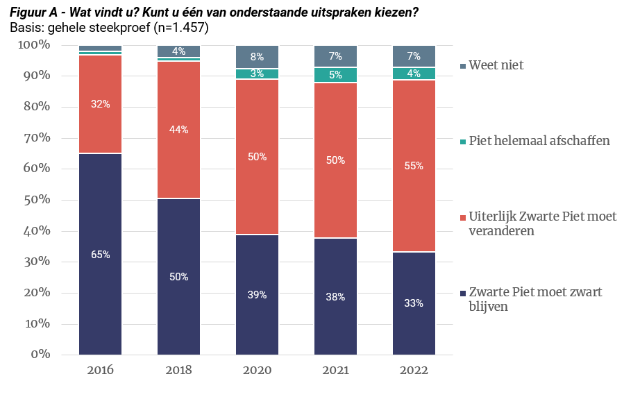 Een blik op dit verleden leert echter iets anders. Het personage van Zwarte Piet kan niet tot één betekenis worden gereduceerd, omdat het is opgebouwd uit diverse beeld- en verhaaltradities. Het is dus niet mogelijk om het ontstaan van Zwarte Piet te verklaren vanuit één centrale figuur of gedachte, omdat Zwarte Piet een meerduidige herkomst heeft. Zwarte Piet is niet de onschuldige kindervriend met een zwarte huid vanwege de schoorsteen, maar ook niet het racistisch stereotype van een slaaf. Het gaat erom welke betekenis Piet in het heden heeft. Dit kan lange tijd wél racistisch of juist niet zijn geweest. Verklaringen voor ‘Zwarte’ Piet Zwarte Piet verschijnt voor het eerst (in het overgeleverde bronmateriaal) in 1850 in het boekje Sint-Nicolaas en zijn knecht. (Bron 1) Aangezien dit boekje erg populair werd, werd de helper van Sinterklaas in dit boekje gestandaardiseerd. Waar Schenkman zijn ideeën voor een zwarte helper vandaan heeft gehaald, is niet geheel duidelijk. In het mysterie zijn veel van deze verschillende ontstaansgronden verwerkt. Deze worden kort toegelicht, gedeeltelijk aan de hand van de bronnen uit het mysterie. Voor de leesbaarheid, zijn deze opgedeeld in twee delen. Zwarte Piet als kinderschrikEen eerste verklaring van Zwarte Piet is te vinden in de pedagogische rol van een kinderschrik. Deze enge figuren werden gebruikt om kinderen bang te maken en ze zo goed te laten gedragen. In de 19e eeuw zijn er verschillende vormen van kinderschrikken gangbaar in Nederland: de Zwarte man (bron 3), de schoorsteenveger (bron 6 en 14) of duivels (bron 11). Het Sinterklaasfeest heeft deze opvoedkundige functie ook lange tijd gehad. Sinterklaas verschijnt zelf ook als kinderschrik (bron 5 en 8). In deze verklaring neemt Zwarte Piet de functie van kinderschrik over. Een zwarte kleur werd in middeleeuws Europa geassocieerd met de kleur van het kwaad, wat mogelijk een verklaring zou zijn voor Piets donkere huidskleur (bron 11). Piet heeft daarnaast elementen van andere kinderschrikken overgenomen als het slaan met de roe (bron 6, 12) en het in de zak stoppen. Zwarte Piet als overblijfsel van slavernijDe tweede verklaring in het mysterie stelt dat Zwarte Piet voortkomt uit (het overblijfsel van) slavernij en dus koloniale ontstaansgronden heeft. Deze verklaring is een verzamelnaam voor een aantal naast elkaar bestaande verklaringen. Hieronder worden drie losstaande verklaringen besproken.Schenkman zou inspiratie hebben gehaald uit zwarte kinderbediendes uit de zestiende en zeventiende eeuw (bron 2). Vooral bron 1 en 2 lijken sterk op elkaar in de representatie van de bediende. Hierbij lijkt er een sterk verband te bestaan tussen slavernij en het uiterlijk van Piet. Daarnaast is het duidelijk dat Piet gedurende de negentiende en vroege twintigste eeuw een Afrikaanse afkomst heeft. Piet is in deze verklaring niet zwart geworden door de schoorsteen, maar er wordt duidelijk verwezen naar de zwarte huidskleur (bron 4). Het staat vast dat Piet uit een dorpje uit Afrika komt, gelijkend aan een tot slaafgemaakte (bron 18). Bron 9, een van de vele legendes over Sint-Nicolaas, vertelt daarnaast een verhaal dat Sint een tot slaafgemaakte jongen bevrijd heeft en dat deze uit dankbaarheid bij hem blijft. Ook in de racistische bewoordingen uit sommige bronnen (bron 12, 17, 18) blijkt dat de manier waarop er over Piet gesproken wordt, overeenkomt met die van slaven. Tenslotte vormen de blackface-minstrels, een voorstelling waarin witte toneelspelers zich zwart schminken, een laatste verklaring waarom Piet op racistische koloniale grond ontstaan zou zijn (bron 17).Neutrale bronnenEen aantal bronnen in het mysterie geven meer achtergrondinformatie (bron 7 en 16). Deze bronnen zijn belangrijk voor de context van het hele sinterklaasfeest. Bron 13 is van belang bij de nabespreking van het mysterie. Op deze zeventiende-eeuwse afbeeldingen van het sinterklaasfeest is van Sint en Piet geen sprake, aangezien de katholieke heilige door toedoen van de Reformatie verboden is. Dit wijst erop dat het sinterklaasfeest een traditie is, die aangepast kan worden.Overzicht, ‘Antwoordmodel’ bronnen Bij het op chronologische volgorde leggen van de bronnen, is het niet zozeer relevant of leerlingen dit correct hebben gedaan. Uit de chronologie blijkt dat sinterklaasfeest veranderlijk is geweest. In de 18e tot 20e eeuw verandert het feest op een aantal grote punten. Opvallend is ook dat Piet pas verschijnt in 1850. Dat het feest zo veranderlijk is én dat Piet niet op elk moment aanwezig is bij Sinterklaas, kan aanzetten tot gesprek. Toelichting bronnenVoor enkele bronnen kan het wat onduidelijk zijn wat de strekking ervan is. Hiertoe worden enkele mogelijke onduidelijkheden nader toegelichtBron 1 en 2 hangen sterk met elkaar samen. Deze zwarte helper die op beide schilderijen voorkomt, heeft sterk overeenkomstige kleding. Bovendien lijkt Schenkman de versiering op de muur te hebben afgeleid van het schilderij. Dit lijkt erop te wijzen dat Schenkman zijn idee voor Piet heeft afgeleid van de bediende van Thomas Hees.De schoorsteenveger kan leerlingen ertoe zetten om de schoorsteen zelf als verklaring te geven. Er wordt in de bronnen echter totaal niet gerept over dat Piet zijn uiterlijk van de schoorsteen heeft gekregen. Hoewel onduidelijk wanneer deze verklaring opkwam, werd het roet in de schoorsteen pas in de tweede helft van de twintigste eeuw een gangbaar. Piet heeft zijn zwarte kleur in eerste instantie dus niet te danken aan het roet in de schoorsteen. Naast dat dit een onjuiste interpretatie van de bronnen is, is dit historisch gezien ook incorrect. In bron 7 wordt er gesproken over het fatsoeneren van het sinterklaasfeest. Hiermee wordt nadrukkelijk niet het toevoegen van de zwarte kleur van piet bedoeld. Schenkman wilde dat het sinterklaasfeest een fijner, meer pedagogisch verantwoord feest zou worden. Zie bron 5 voor de vergelijking wat sinterklaasfeest hiervoor was. FaseAanbevelingen 0. Waar sta ik?• Bedenk wat je zelf over het uiterlijk van Piet vindt en wat je hier leerlingen over wilt meegeven. 1. Word gesprekspartner• Ontken het wereldbeeld van je leerlingen niet. • Houd het gesprek open. • Betrek de hele klas bij het gesprek door een persoonlijk voorzetje te geven. • Bevraag leerlingen actief.2. Faciliteer de dialoog • Pas je aanpak als procesbegeleider aan op de startsituatie in de klas.• Leg de focus van het gesprek op de meningen en ideeën van je leerlingen, en betrek de hele klas bij het stellen en beantwoorden van vragen. • Geef expliciet de ruimte aan diversiteit aan meningen en ideeën in de klas. • Ga waar nodig de positieve confrontatie aan. • Verbreed het wereldbeeld van leerlingen.3. Vat samen en blik terug• Zorg dat er altijd ruimte is om het gesprek goed af te sluiten. • Laat zien dat andere opvattingen en ideeën niet problematisch zijn, en dat verschillen daartussen mogen bestaan. • Reflecteer na afloop van de dialoog over burgerschapskwesties met collega’s, stagebegeleiders of medestudentenVerklaringBronnenPiet als kinderschrikZwarte Man (en algemene info): 3Kinderschrik algemeen: 5, 8Schoorsteenveger 6, 12, 14 Duivel:11 14, 15Piet komt uit Afrika/ heeft een donkere huid4, 9, 12, 18Piet als overblijfsel slavernij1, in combinatie met 2, 9Piet is het overblijfsel van blackface-minstrels 17‘Overige bronnen’Achtergrondinformatie: 7, 1610, 15, deze bronnen kunnen gebruikt worden om aan te tonen dat Schenkman niet per se racistische intenties had. 13, deze bron duidt op de veranderlijkheid van het Sinterklaasfeest. 